มีการเผยแพร่แก่ประชาชนลงเว็ปไซต์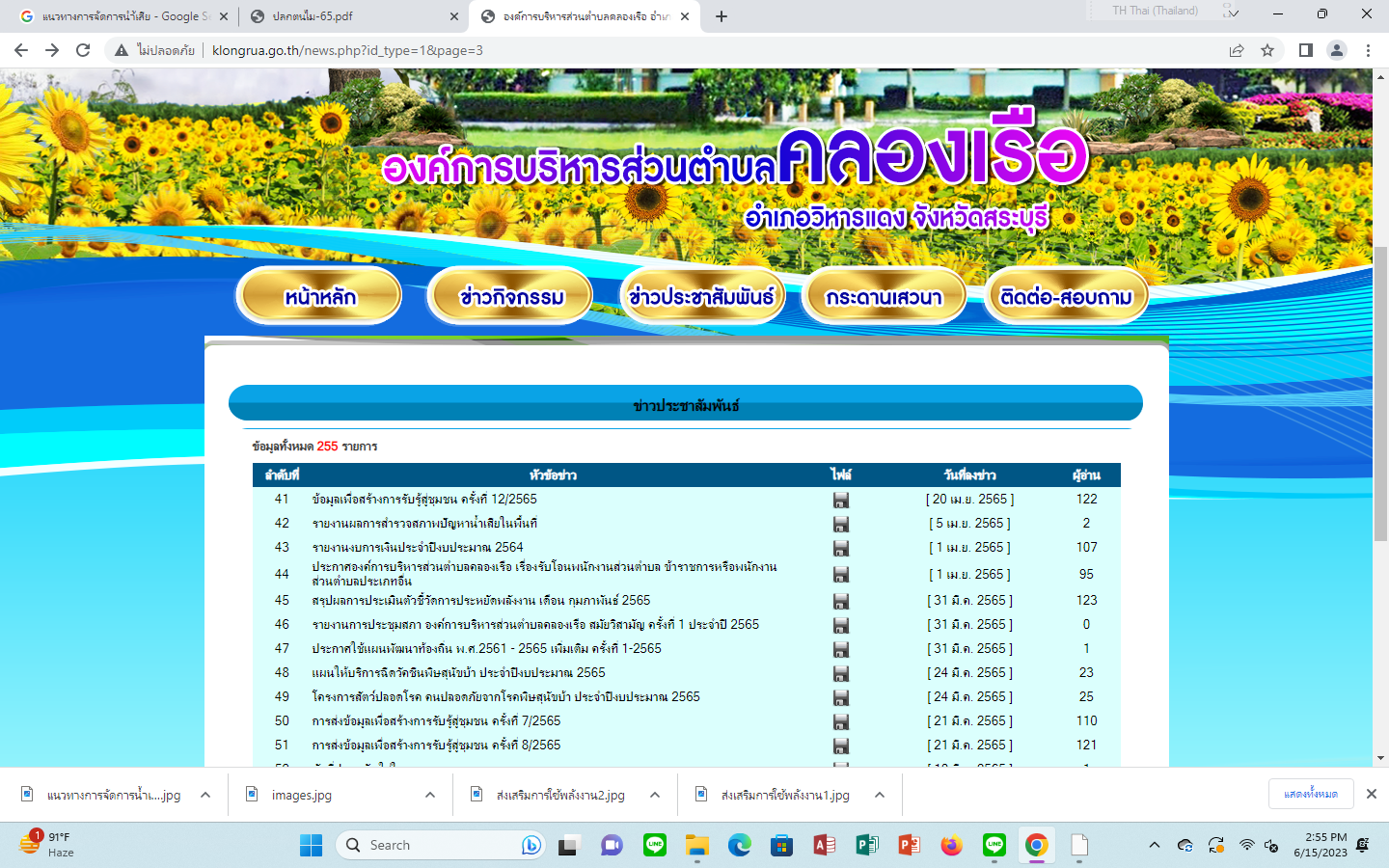 